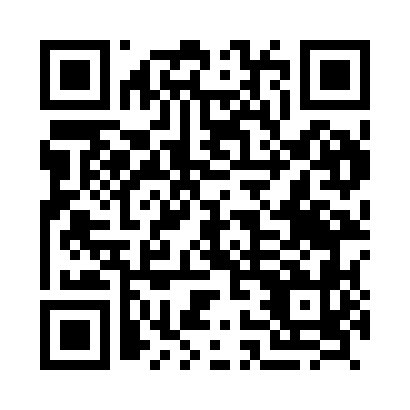 Prayer times for Aneho, TogoWed 1 May 2024 - Fri 31 May 2024High Latitude Method: NonePrayer Calculation Method: Muslim World LeagueAsar Calculation Method: ShafiPrayer times provided by https://www.salahtimes.comDateDayFajrSunriseDhuhrAsrMaghribIsha1Wed4:285:4111:513:086:017:092Thu4:285:4011:513:096:017:093Fri4:285:4011:513:096:017:094Sat4:275:4011:503:096:017:105Sun4:275:4011:503:106:017:106Mon4:275:3911:503:106:017:107Tue4:265:3911:503:106:017:108Wed4:265:3911:503:106:027:109Thu4:265:3911:503:116:027:1010Fri4:255:3911:503:116:027:1111Sat4:255:3811:503:116:027:1112Sun4:255:3811:503:126:027:1113Mon4:255:3811:503:126:027:1114Tue4:245:3811:503:126:027:1215Wed4:245:3811:503:136:027:1216Thu4:245:3811:503:136:027:1217Fri4:245:3811:503:136:037:1218Sat4:245:3811:503:146:037:1319Sun4:235:3811:503:146:037:1320Mon4:235:3811:503:146:037:1321Tue4:235:3811:503:146:037:1322Wed4:235:3811:503:156:037:1423Thu4:235:3811:513:156:047:1424Fri4:235:3811:513:156:047:1425Sat4:235:3811:513:166:047:1526Sun4:235:3811:513:166:047:1527Mon4:225:3811:513:166:047:1528Tue4:225:3811:513:176:057:1529Wed4:225:3811:513:176:057:1630Thu4:225:3811:513:176:057:1631Fri4:225:3811:523:176:057:16